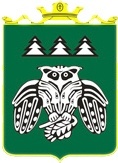 ул. Д.Каликовой, д.62, с. Выльгорт, Сыктывдинский район, Республика Коми, 168220, тел. 8(82130) 7-15-89, факс 8(82130) 7-15-89аКТ № 1по результатам проведения плановой проверки соблюдения требований действующего законодательства в сфере закупок в 2014 году МБОДО  «Детская школа художественного ремесла» с. Выльгорт21 мая 2015 года                                                                     с. ВыльгортНа основании уведомления Управления финансов администрации МО МР «Сыктывдинский» от 07.05.2015 №02-15/179 главным специалистом бюджетного отдела Мельниковым П.П., проведена проверка соблюдения требований действующего законодательства в сфере закупок за 2014 году МБОДО  «Детская школа художественного ремесла» с. ВыльгортОснование проведения проверки: Бюджетный кодекс Российской Федерации,ч.3; ч. 8 ст.99  Федерального закона от 05.04.2013 № 44-ФЗ "О контрактной системе в сфере закупок товаров, работ, услуг для обеспечения государственных и муниципальных нужд" далее закон 44-ФЗ, плана  контрольной деятельности Управления финансов администрации МО МР «Сыктывдинский» по осуществлению внутреннего муниципального финансового контроля на 2015 года.  Цель проверки: предупреждение   и  выявление   нарушений   законодательства Российской Федерации о контрактной системе в отношении закупок для обеспечения муниципальных нужд.Объект проверки: МБОДО  «Детская школа художественного ремесла» с. Выльгорт Проверяемый период:  2014 год.Сроки проведения проверки: с 08.05.2015 года по 21.05.2015 года. В проверяемом периоде право первой подписи имел директор МБОДО  «Детская школа художественного ремесла» с. Выльгорт. Торопов В.Л. Копия приказа о назначении директора  прилагаетсяПриложение №1; (на 1 л.)Приказом МБОДО  «Детская школа художественного ремесла» с. Выльгорт.  от 24.03.2014г. № 13-ОД «О назначении контрактного управляющего» назначен контрактный управляющий директор МБОДО  «Детская школа художественного ремесла» с. Выльгорт Торопова В.Л.Копия приказа «О назначении контрактного управляющего» прилагается.Приложение №2 (на 1 л.)ПРОВЕРКОЙ УСТАНОВЛЕНОСогласно плану-графику размещения заказов на поставку товаров, выполнения работ, оказание услуг для обеспечения государственных и муниципальных нужд на 2014 год МБОДО  «Детская школа художественного ремесла» с. Выльгорт. на 2014 год определен возможный объем закупок в сумме 228,4 тыс. рублей. На момент проведения проверки, размещения заказов с применением положений Федерального закона от 05.04.2013 № 44-ФЗ «О контрактной системе в сфере закупок товаров, работ, услуг для обеспечения федеральных и муниципальных нужд» заключено муниципальных контрактов конкурентным способом  на сумму 148 506 рублей 00 копеек со сроком исполнения в 3 квартале 2014 года. Закупка у единственного поставщика п. 5 ч.1 ст. 93 Федерального закона №44-ФЗ на сумму – руб. 70,5Проверкой правильности определения и обоснования начальной (максимальной) цены контрактов, цены контрактов, заключаемых с единственным поставщиком (подрядчиком, исполнителем), при формировании планов-графиков установлено следующее.Для проведения проверки были предоставлены: план-график размещения заказов на поставку товаров, выполнение работ, оказание услуг для нужд заказчика на 2014 год.Приложение №3 (на 5 л.) При формировании планов-графиков на 2014 годы начальная (максимальная) цена контракта формировалась на основании выделенных бюджетных ассигнований и ценовой политики, сложившейся по результатам проведенной закупочной деятельности в 2013 году. Пояснительная записка прилагается.Приложение №4 (на 1 л.)С 1 января 2014 года обоснование и определении начальной (максимальной) цены контракта осуществляется в соответствии с приказом Министерства экономического развития Российской Федерации от 02.10.2013 № 567 «Об утверждении методических рекомендаций по применению методов определения начальной (максимальной) цены контракта, цены контракта, заключаемого с единственным поставщиком (подрядчиком, исполнителем)»,что следует учитывать при размещении заказов с 01.01.2014 года при уточнении начальной (максимальной) цены контракта, а также при заключении с 01.01.2014 года контракта с единственным поставщиком (подрядчиком, исполнителем).Проверкой применения заказчиком мер ответственности и совершение иных действий в случае нарушения поставщиком (подрядчиком, исполнителем) условий контракта установлено следующее.В ходе проверки применения МБОДО  «Детская школа художественного ремесла» с. Выльгорт. мер ответственности и совершения иных действий в случае нарушения поставщиком (подрядчиком, исполнителем) условий контракта не установлено, следовательно, меры ответственности не применялись.Проверкой соответствия поставленного товара, выполненной работы (ее результата) или оказанной услуги условиям контракта установлено следующее, нарушений не установлено.Проверкой своевременности, полноты и достоверности отражения в документах учета поставленного товара, выполненной работы (ее результата) или оказанной услуги нарушений не установлено.Проверкой соответствия использования поставленного товара, выполненной работы (ее результата) или оказанной услуги целям осуществления закупки нарушений не установлено.            Проверка в отношении контрактного управляющего.нарушений не установлено.           Проверка в отношении комиссий по осуществлению закупок и их членов.нарушений не установлено.ВЫВОДЫ                1.При осуществлении закупок в 2014 год МБОДО  «Детская школа художественного ремесла» с. Выльгорт нарушений законодательства Российской Федерации о контрактной системе в сфере закупок по проверяемой тематике не выявлено.               2.При заключении прямых договоров для более точного учета и соответствие закупки с планом графиком необходимо указывать в предмете договора (контракта) номер пункт  части 1 статьи 93 Закона № 44-ФЗ согласно которому заключается договор (контракт).          3.Для определение источника финансирования в договоре (контракте) необходимо указывать код бюджетной классификации в соответствии с утвержденным планом графиком.                 4.Разместить акт по результатам проведения плановой проверки на официальном сайте муниципального района «Сыктывдинский» www.syktyvdin.ruГлавный специалист бюджетного отделаУправления финансов МО МР «Сыктывдинский»                                          П.П. МельниковНачальник управления культурыадминистрации МОМР «Сыктывдинский»                                                        А.В. АндреевГлавный бухгалтер управления культуры администрации МО МР «Сыктывдинский»                                                                                    А.А. МатвееваДиректор МБОДО  «Детская школа художественного ремесла» с. Выльгорт                                                                 В.Л. ТороповУПРАВЛЕНИЕ ФИНАНСОВАДМИНИСТРАЦИИ МУНИЦИПАЛЬНОГО ОБРАЗОВАНИЯ  МУНИЦИПАЛЬНОГО РАЙОНА «СЫКТЫВДИНСКИЙ»